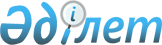 "Сұлутөбе ауылдық округінің 2019-2021 жылдарға арналған бюджеті туралы" Шиелі аудандық мәслихатының 2018 жылғы 28 желтоқсандағы №34/20 шешіміне өзгерістер енгізу туралы
					
			Мерзімі біткен
			
			
		
					Қызылорда облысы Шиелі аудандық мәслихатының 2019 жылғы 9 желтоқсандағы № 47/6 шешімі. Қызылорда облысының Әділет департаментінде 2019 жылғы 12 желтоқсанда № 7024 болып тіркелді. Мерзімі біткендіктен қолданыс тоқтатылды
      "Қазақстан Республикасының Бюджет кодексі" Қазақстан Республикасының 2008 жылғы 4 желтоқсандағы кодексінің 9-1 бабына және "Қазақстан Республикасындағы жергілікті мемлекеттік басқару және өзін-өзі басқару туралы" Қазақстан Республикасының 2001 жылғы 23 қаңтардағы Заңының 6-бабының 1-тармағының 1) тармақшасына сәйкес, Шиелі аудандық мәслихаты ШЕШІМ ҚАБЫЛДАДЫ:
      1. "Сұлутөбе ауылдық округінің 2019-2021 жылдарға арналған бюджеті туралы" Шиелі аудандық мәслихатының 2018 жылғы 28 желтоқсандағы № 34/20 шешіміне (нормативтік құқықтық актілерді мемлекеттік тіркеу Тізілімінде 6631 нөмірімен тіркелген, Қазақстан Республикасының нормативтік құқықтық актілерінің эталондық бақылау банкінде 2019 жылы 16 қаңтарда жарияланған) мынадай өзгерістер енгізілсін:
      1-тармақ жаңа редакцияда жазылсын:
      "1. Сұлутөбе ауылдық округінің 2019-2021 жылдарға арналған бюджеті 1, 2 және 3-қосымшаларға сәйкес, оның ішінде 2019 жылға мынадай көлемдерде бекітілсін:
      1) кірістер - 95 711 мың теңге, оның ішінде:
      салықтық түсімдер - 2 119 мың теңге;
      трансферттер түсімдері - 93 592 мың теңге;
      2) шығындар - 98 243 мың теңге;
      3) таза бюджеттік кредиттеу - 0;
      бюджеттік кредиттер - 0;
      бюджеттік кредиттерді өтеу - 0;
      4) қаржы активтерімен операциялар бойынша сальдо - 0;
      қаржы активтерін сатып алу - 0;
      мемлекеттің қаржы активтерін сатудан түсетін түсімдер - 0;
      5) бюджет тапшылығы (профициті) - - 2532 мың теңге;
      6) бюджет тапшылығын қаржыландыру (профицитті пайдалану) - 2532 мың теңге;
      қарыздар түсімі - 0;
      қарыздарды өтеу - 0;
      бюджет қаражаттарының пайдаланылатын қалдықтары - 2 532 мың теңге.".
      Аталған шешімнің 1-қосымшасы осы шешімнің қосымшасына сәйкес жаңа редакцияда жазылсын.
      2. Осы шешім 2019 жылғы 1 қаңтардан бастап қолданысқа енгізіледі және ресми жариялауға жатады. Сұлутөбе ауылдық округінің 2019 жылға арналған бюджеті
					© 2012. Қазақстан Республикасы Әділет министрлігінің «Қазақстан Республикасының Заңнама және құқықтық ақпарат институты» ШЖҚ РМК
				
      Шиелі аудандық мәслихатысессиясының төрағасы

Ә. Абдуллаев

      Шиелі аудандық мәслихат хатшысы

Б. Сыздық
Шиелі аудандық мәслихатының 2019 жылғы 9 желтоқсаны № 47/6 шешіміне қосымшаШиелі аудандық мәслихатының 2018 жылғы "28" желтоқсандағы №34/20 шешіміне 1- қосымша
Санаты 
Санаты 
Санаты 
Санаты 
Сомасы, мың теңге
Сыныбы 
Сыныбы 
Сыныбы 
Сомасы, мың теңге
Кіші сыныбы 
Кіші сыныбы 
Сомасы, мың теңге
Атауы
Сомасы, мың теңге
1. Кірістер 
95711
1
Салықтық түсімдер
2119
01
Табыс салығы
324
2
Жеке табыс салығы
324
04
Меншікке салынатын салықтар
1795
1
Мүлікке салынатын салықтар
85
3
Жер салығы
182
4
Көлік кұралдарына салынатын салық
1528
4
Трансферттер түсімдері
93592
02
Мемлекеттiк басқарудың жоғары тұрған органдарынан түсетiн трансферттер
93592
3
Аудандардың (облыстық маңызы бар қаланың) бюджетінен трансферттер
93592
Функционалдық топ 
Функционалдық топ 
Функционалдық топ 
Функционалдық топ 
Бюджеттік бағдарламалардың әкiмшiсi
Бюджеттік бағдарламалардың әкiмшiсi
Бюджеттік бағдарламалардың әкiмшiсi
Бағдарлама
Бағдарлама
Атауы
2. Шығындар
98243
01
Жалпы сипаттағы мемлекеттiк қызметтер
25256
124
Аудандық маңызы бар қала, ауыл, кент, ауылдық округ әкімінің аппараты
25256
001
Аудандық маңызы бар қала, ауыл, кент, ауылдық округ әкімінің қызметін қамтамасыз ету жөніндегі қызметтер
24785
124
022
Мемлекеттік органның күрделі шығыстары
471
04
Бiлiм беру
27650
124
Аудандық маңызы бар қала, ауыл, кент, ауылдық округ әкімінің аппараты
27650
041
Мектепке дейінгі білім беру ұйымдарында мемлекеттік білім беру тапсырысын іске асыруға
27650
06
Әлеуметтiк көмек және әлеуметтiк қамсыздандыру
3487
124
Аудандық маңызы бар қала, ауыл, кент, ауылдық округ әкімінің аппараты
3487
003
Мұқтаж азаматтарға үйде әлеуметтік көмек көрсету
3487
07
Тұрғын үй - коммуналдық шаруашылық
3886
124
Аудандық маңызы бар қала, ауыл, кент, ауылдық округ әкімінің аппараты
3886
008
Елді мекендердегі көшелерді жарықтандыру
1686
009
Елді мекендердің санитариясын қамтамасыз ету
0
011
Елді мекендерді абаттандыру мен көгалдандыру
1200
014
Елді мекендерді сумен жабдықтауды ұйымдастыру
1000
08
Мәдениет, спорт, туризм және ақпараттық кеңістiк
34964
124
Аудандық маңызы бар қала, ауыл, кент, ауылдық округ әкімінің аппараты
34964
006
Жергілікті деңгейде мәдени-демалыс жұмысын қолдау
34964
13
Өзге де
3000
124
Аудандағы аудан әкімі аппараты, аудандық маңызы бар қала, ауыл, ауылдық округ
3000
040
"Өңірлерді дамыту" бағдарламасы шеңберінде өңірлердің экономикалық дамуына жәрдемдесу бойынша шараларды іске асыру
3000
3. Таза бюджеттік кредит беру
0
4. Қаржы активтерімен жасалатын операциялар бойынша сальдо
0
5. Бюджет тапшылығы (профициті)
-2532
6. Бюджет тапшылығын қаржыландыру (профицитті пайдалану)
2532
 7
Қарыздар түсімі
0
 16
Қарыздарды өтеу
0
8
Бюджет қаражатының пайдаланылатын қалдықтары
2532
1
Бюджет қаражатының қалдықтары
2532
Бюджет қаражатының бос қалдықтары
2532